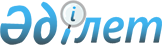 Об установлении дополнительного перечня следующих лиц, относящихся к целевым группам
					
			Утративший силу
			
			
		
					Постановление акимата города Текели Алматинской области от 29 февраля 2012 года N 76. Зарегистрировано Управлением юстиции города Текели Департамента юстиции Алматинской области 19 марта 2012 года N 2-3-109. Утратило силу постановлением акимата города Текели Алматинской области от 05 декабря 2013 года N 393      Сноска. Утратило силу постановлением акимата города Текели Алматинской области от 05.12.2013 N 393.      Примечание РЦПИ:

      В тексте сохранена авторская орфография и пунктуация.

      В соответствии с пунктом 2 статьи 5 Закона Республики Казахстан от 23 января 2001 года "О занятости населения", акимат города Текели ПОСТАНОВЛЯЕТ:



      1. Установить дополнительный перечень следующих лиц, относящихся к целевым группам, исходя из ситуации на рынке труда и бюджетных средств на 2012 год:

      лица , не работающие два и более месяцев;

      лица ранее не работавшие;

      молодежь в возрасте от двадцати одного года до двадцати девяти лет;

      лица, не имеющие в семье ни одного работающего;

      выпускники организаций технического и профессионального образования;

      лица старше пятидесяти лет.



      2. Контроль за исполнением настоящего постановления возложить на курирующего (вопросы социальной сферы) заместителя акима города.



      3. Настоящее постановление вводится в действие по истечении десяти календарных дней после дня его первого официального опубликования.      Аким города Текели                         К. Айтжанов      СОГЛАСОВАНО:      Начальник государственного

      учреждения "Отдел занятости

      социальных программ

      города Текели"                             Абдалиев Ерлан Женисбаевич

      29 февраля 2012 года      Директор государственного

      учреждения "Центр занятости

      города Текели"                             Макарова Светлана Тимофеевна

      29 февраля 2012 года
					© 2012. РГП на ПХВ «Институт законодательства и правовой информации Республики Казахстан» Министерства юстиции Республики Казахстан
				